ПРАВИЛА ОФОРМЛЕНИЯ ТЕЗИСОВ ДОКЛАДОВ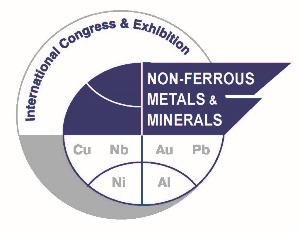 Редколлегия сборника материалов Конгресса «Цветные металлы и минералы» просит авторов придерживаться следующих правил при предоставлении тезисов для публикации. Тезисы оформляются в следующем порядке:НАЗВАНИЕ - (Шрифт Times New Roman, полужирный, кегль 12, выравнивание текста по центру, прописные буквы)И. О. Фамилия (инициалы перед фамилией) - (Шрифт TNR, полужирный, кегль 12, выравнивание текста по центру). ФИО докладчика подчеркнуть, ФИО ответственного контактного автора выделить знаком * );Название организации (юридическое), почтовый адрес (Страна, индекс, Город, улица, дом)Электронная почта ответственного контактного автора. Правила оформления текста тезисов:Тезисы предоставляются в электронном виде на русском и английском языкахОбъем тезисов от 1 до 3 стр., в формате Microsoft Word, шрифт 12 Times New Roman, одинарный межстрочный интервал; поля: верхнее и нижнее – по , левое – 3см, правое – . Сложные формулы должны набираться с помощью редактора формул Microsoft Equation.Нумерация формул производится с правой стороны. Допустимые форматы рисунков: растровые – TIFF, GIF; векторные – EPS, PDF. Разрешение растрового рисунка должно находиться в пределах 300-600 dpi при масштабе 1:1. На графиках и диаграммах размер шрифта не должен быть меньше . Список литературы должен соответствовать требованиям, приведенным ниже. Рукопись должна быть тщательно выверена, проверка орфографии осуществлена одним из доступных автору программных пакетов. Авторское право и право публикации: авторы сохраняют свои авторские права на статьи, неся полную ответственность за их содержание. Издатель получает неограниченные права предлагать и распространять издание с опубликованными статьями. Издатель не несет ответственность, если авторы причинили ущерб третьим лицам.Для публикации тезисов в Сборнике материалов Конгресса авторам необходимо получить экспертное заключение организации о возможности публикации материалов в открытой печати и предоставить в оргкомитет его скан-копию.ПРИМЕР:Тепловой взрыв в смесях (Ti, Zr, Hf, Nb, Ta) с углеродомС.Г. Вадченко1, А.С. Седегов2*, И.Д. Ковалев11Институт структурной макрокинетики и проблем материаловедения (ИСМАН)                             им. А.Г. Мержанова РАНРоссия, 142432, Московская обл, г. Черноголовка, ул. Акад. Осипьяна, 82Национальный исследовательский технологический университет (НИТУ) «МИСИС»Россия, . Москва, Ленинский пр-т, 4E-mail: nfmsib@nfmsib.ruВведение Текст статьи, текст статьи, текст статьи, текст статьи, текст статьи, текст статьи, текст статьи, текст статьи, текст статьи, текст статьи, текст статьи, текст статьи, текст статьи, текст статьи, текст статьи, текст, текст статьи, текст статьи, текст статьи, текст статьи, текст статьи, текст статьи, текст статьи, текст статьи, текст статьи, текст статьи, текст статьи, текст статьи, текст статьи. [1, 2].Заголовок главыТекст статьи, текст статьи, текст статьи, текст статьи, текст статьи, текст статьи, текст статьи, текст статьи, текст статьи, текст статьи, текст статьи, текст статьи, текст статьи, текст статьи, текст статьи, текст, текст статьи, текст статьи, текст статьи, текст статьи, текст статьиz, текст статьи, текст статьи, текст статьи, текст статьи, текст статьи, текст статьи, текст статьи, текст статьи.ПодзаголовокТекст статьи, текст статьи, текст статьи, текст статьи, текст статьи, текст статьи, текст статьи, текст статьи, текст статьи, текст статьи, текст статьи, текст статьи, текст статьи, текст статьи, текст статьи, текст, текст статьи, текст статьи, текст статьи, текст статьи, текст статьи, текст статьи, текст статьи, текст статьи, текст статьи, текст статьи, текст статьи, текст статьи, текст статьи.Первый вариант списка, первый вариант списка, первый вариант списка, первый вариант списка, первый вариант списка, первый вариант списка, первый вариант списка, первый вариант списка.Первый вариант списка, первый вариант списка, первый вариант списка, первый вариант списка, первый вариант списка, первый вариант списка, первый вариант списка, первый вариант списка.Текст статьи, текст статьи, текст статьи, текст статьи, текст статьи, текст статьи, текст статьи, текст статьи, текст статьи:1. Второй вариант списка, второй вариант списка, второй вариант списка, второй вариант списка, второй вариант списка, второй вариант списка.2. Второй вариант списка, второй вариант списка, второй вариант списка, второй вариант списка, второй вариант списка, второй вариант списка.Текст статьи, текст статьи, текст статьи, текст статьи, текст статьи, текст статьи, текст статьи, текст статьи, текст статьи, текст статьи, текст статьи, текст статьи, текст статьи, текст статьи, текст статьи, текст, текст статьи, текст:1) третий вариант списка, третий вариант списка, третий вариант списка, третий вариант списка, третий вариант списка;2)	 третий вариант списка, третий вариант списка, третий вариант списка, третий вариант списка, третий вариант списка.Текст статьи, текст статьи, текст статьи, текст статьи, текст статьи, текст статьи, текст статьи, текст статьи, текст статьи, текст:Заголовок главыТекст статьи, текст статьи, текст статьи, текст статьи, текст статьи, текст статьи, текст статьи, текст статьи, текст статьи, текст статьи, текст статьи, текст статьи, текст статьи, текст статьи, текст статьи, текст, текст стать.Таблица 1. Заголовок таблицыТекст статьи, текст статьи, текст статьи, текст статьи, текст статьи, текст статьи, текст статьи, текст статьи, текст статьи, текст статьи, текст статьи, текст статьи, текст статьи, текст статьи, текст статьи, текст.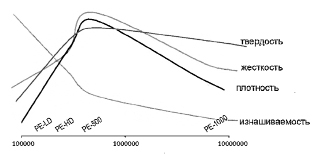 Рис. 1. Подпись к рисункуТекст статьи, текст статьи, текст статьи, текст статьи, текст статьи, текст статьи, текст статьи, текст статьи, текст статьи, текст статьи, текст статьи, текст статьи, текст статьи, текст статьи, текст статьи.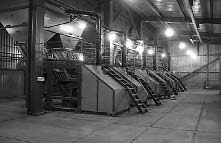 Текст статьи, текст статьи, текст статьи, текст статьи, текст статьи, текст статьи, текст статьи, текст статьи, текст статьи, текст статьи, текст статьи, текст статьи, текст статьи, текст статьи, текст статьи.Текст статьи, текст статьи, текст статьи, текст статьи, текст статьи, текст статьи, текст статьи, текст статьи, текст статьи, текст статьи, текст статьи, текст статьи, текст статьи, текст статьи, текст статьи.	HSeO3– α Se0 + OH– + O2	(1)	ΔCu = 86,2 – 0,31 δок	(2)	                                                                                                          (3)Текст статьи, текст статьи, текст статьи, текст статьи, текст статьи, текст статьи, текст статьи, текст статьи, текст статьи, текст статьи, текст статьи, текст статьи, текст статьи, текст статьи, текст статьи.Список литературыЛитературные ссылки нумеруются в порядке упоминания их в тексте (включая рисунки и таблицы).Пример оформления литературных источников зависит от вида издания:Статья из журнала1. Швидченко А.В., Жуков А.Н., Дидейкин А.Т., Байдакова М.В., Шестаков М.С., Шнитов В.В., Вуль А.Я. Электрические свойства поверхности  монокристаллических частиц детонационного наноалмаза, полученных отжигом агломератов в атмосфере воздуха. Коллоидный журнал. 2016;78(2):218–224.2. Long Pan, Wen He, Bang Рing Gu. Effects of electric current pulses on mechanical properties and microstructures of as-quenched medium carbon steel. Materials Science and Engineering: A. 2016;662:404–411. Книги, монографии 3. Халезов Б.Д. Кучное выщелачивание медных и медно-цинковых руд. Екатеринбург: УрО РАН, 2013. 346 с. 4. Humphreys F., Hatherly M. Recrystallization and related annealing phenomena. 2nd ed. Oxford: Elsevier, 2004. 160 p.Ссылки на статьи из сборников оформляются по аналогии с журналами:5. Алгебраистова Н.К., Макшанин А.В. Многократное использование пенополиуретана в процессе агломерационной флокуляции. В сб: Материалы 8-го Конгресса обогатителей стран СНГ (28 февр.–02 марта 2011 г.). М.: МИСИС, 2011. Т. 1. С. 364–366. 6. Baruwa A.D., Akinlabi E.T., Oladijo O.P. Surface coating processes: from conventional to the advanced methods (A short review). In: Advances in manufacturing engineering: Selected articles from ICMMPE 2019  (5th Intern. Conf. on Mechanical, Manufacturing and Process Plant Engineering, Kuala Lumpur, Malaysia, 4–12 April 2019). Singapore, Springer, 2020. P. 483–494.Авторефераты диссертаций:7. Тихонович А.В. Расчёт потерь электроэнергии в распределительных электрических сетях на основе объединения детерминированного и стохастического методов и алгоритмов: Дис. … канд. техн. наук. Красноярск: СФУ, 2008.8. Фальковский В.А. Теоретические основы твердых сплавов для обработки металлов: Автореф. дис. … докт. техн. наук. М.: МИСИС, 1997.Электронные издания, интернет ресурсы:9. Росбиогаз. Предпосылки к развитию биогазовых технологий в России. URL:  http://www.rosbiogas.ru/predposilki-k-razvitiyu-biogazovix-texnologij-v-rossii.html (дата обращения: 01.10.2020).https://doi.org/10.18577/2307-6046-2019-0-11-53-5910. Няфкин А.Н., Лощинин Ю.В., Курбаткина Е.И., Косолапов Д.Е. Исследование влияния фракционного состава карбида кремния на теплопроводность композиционного материала на основе алюминиевого сплава. Труды ВИАМ. 2019;(11):53–59. URL: http:viam-works.ru (дата обращения: 17.11.2021). https://doi.org/10.18577/2307-6046-2019-0-11-53-5911. Harrower M. Consumer markets and minor metals. URL: http://www.indium.com/metals/gallium/ (дата обращения: 15.09.2017).Авторские свидетельства СНГ, патенты:12. Аникина В.И., Жереб В.П., Аникин А.И., Бурлуцкая Д.М., Ковалева А.А. Способ формирования микроструктуры эвтектического Al-Si сплава: Патент 2525872 (РФ). 2014. 13. Lonadier F.D. Ion exchange method for preparing metal oxide microspheres: Patent 3438749 (USA). 1999.14. Аряшев В.П., Новосельцев В.С., Крутовская Л.А. Способ извлечения фтора из растворов: Авт. св-во 715476 (РФ). 1998.ТекстТекст, текст, текст, текст, текстТекст, текст, текст, текст, текстТекст, текст, текст, текст, текстТекстТекст, текст, текст, текст, текстТекст, текст, текст, текст, текст68,60,34 –0,91 %ТекстТекст, текст, текст, текст, текст52,60,017–0,04 %Рис. 2. Подпись к рисункуРис. 3. Подпись к рисунку